Сумська міська радаVІІI СКЛИКАННЯ XVIII СЕСІЯРІШЕННЯвід 16 лютого 2022 року № 2862-МРм. СумиРозглянувши звернення громадянки, надані документи, відповідно до статті 12, частини п’ятої статті 116, статті 122 Земельного кодексу України, статті 50 Закону України «Про землеустрій», частини четвертої статті 15 Закону України «Про доступ до публічної інформації», ураховуючи протокол засідання постійної комісії з питань архітектури, містобудування, регулювання земельних відносин, природокористування та екології Сумської міської ради від 09.12.2021 № 42, керуючись пунктом 34 частини першої статті 26 Закону України «Про місцеве самоврядування в Україні», Сумська міська рада ВИРІШИЛА:Відмовити Саранук Ганні Олександрівні у наданні дозволу на розроблення проекту землеустрою щодо відведення у власність земельної ділянки за адресою: м. Суми, у районі пров. Громадянський, на території колишнього гаражного автокооперативу «Лада», земельна ділянка № 550 «Б», орієнтовною площею 0,0100 га, для будівництва індивідуальних гаражів,                       у зв’язку з передачею земельної ділянки № 550б, на території автогаражного кооперативу «Лада» у приватну власність іншій особі, відповідно до рішення Виконавчого комітету Сумської міської Ради народних депутатів від 10.04.1996 «Про передачу у приватну власність земельних ділянок».Сумський міський голова                                                       Олександр ЛИСЕНКОВиконавець: Клименко Юрій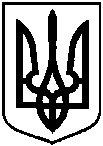 Про відмову Саранук Ганні Олександрівні у наданні дозволу на розроблення проекту землеустрою щодо відведення у власність земельної ділянки за адресою: м. Суми, у районі                                          пров. Громадянський, на                         території колишнього гаражного автокооперативу «Лада», земельна ділянка № 550 «Б», орієнтовною площею 0,0100 га